November 16, 2018Journal Entry #30ART THINK: The Pre-Raphaelites were a group of painters who believed the past more interesting than the present (see art work below).  Their artwork encouraged the viewer to look to the past.  If you were to go back to any era for artistic inspiration, what time period would you go to and why?Now record on your Assignment/Homework Log the following:Discuss objectives for the day or what we will try to get done: (no need to write down)Finishing on Altered RealityIf you were to go back to any era for artistic inspiration, what time period would you go to and why?	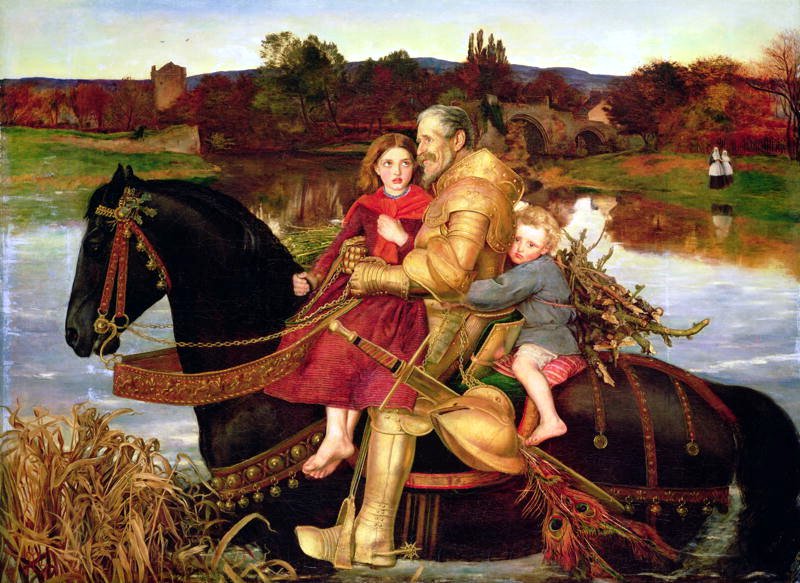 Assignment/HomeworkDue DateAltered RealityNEXT TIME 